* in caso di soggetti non proprietari dell’immobile allegare specifica delega da parte della proprietà. In caso di ulteriori soggetti allegare foglio aggiuntivo con le stesse informazioni.DICHIARAche verranno rispettate le prescrizioni dello strumento urbanistico comunale, delle altre normative di settore aventi incidenza sulla disciplina dell’attività edilizia e, in particolare, delle norme antisismiche, di sicurezza, antincendio, igienico-sanitarie, e di quelle relative all’efficienza energetica, nonché delle disposizioni contenute nel Codice dei Beni Culturali e del Paesaggio, di cui al DLgs 42/04 e successivi.COMUNICA	che, per opere sull’esterno, allega fotografie a colori dello stato attuale dei luoghi;	che, come da Regolamento di Igiene, le macerie di scarto verranno trasportate presso la discarica autorizzata di:nome:                                                , al seguente indirizzo:                                       ;l’esecuzione delle seguenti opere:NB: cliccare sulla casella dell’intervento che si vuole realizzare, facendo attenzione al tipo di opera ammesso;IN FEDE……………………………..EDILIZIA LIBERAComunicazione non obbligatoria, ai sensi del DLgs 222/2016.Prot.IL SOTTOSCRITTO *      IL SOTTOSCRITTO *      IL SOTTOSCRITTO *      IL SOTTOSCRITTO *      IL SOTTOSCRITTO *      C.F.      C.F.      C.F.      C.F.      residente a      residente a      residente a      cap      cap      via      via      via      n°      in qualità di *      in qualità di *              (in caso di Enti e Società)della Soc.*              (in caso di Enti e Società)della Soc.*              (in caso di Enti e Società)della Soc.*              (in caso di Enti e Società)della Soc.*              (in caso di Enti e Società)della Soc.*      P.IVA      P.IVA      con sede a      con sede a      con sede a      cap      cap      via      via      via      n°      Tel.      Fax      Fax      Fax      Cell      Cell      E-mail/PEC      E-mail/PEC      E-mail/PEC      2°SOGGETTO *      2°SOGGETTO *      2°SOGGETTO *      2°SOGGETTO *      2°SOGGETTO *      C.F.      C.F.      C.F.      C.F.      residente a      residente a      residente a      cap      cap      via      via      via      n°      Tel.      Fax      Fax      Fax      Cell      Cell      E-mail/PEC      E-mail/PEC      E-mail/PEC      PER L’IMMOBILE in via      PER L’IMMOBILE in via      PER L’IMMOBILE in via      n°      Sezione Censuaria      fg.      mapp.      mapp.      Riferimento Normativo:Oggetto dell’intervento:Opera ammessa:Manutenzione ordinaria Interventi edilizi che riguardano le opere di riparazione, rinnovamento e sostituzione delle finiture degli edifici e quelle necessarie ad integrare o mantenere in efficienza gli impianti tecnologici esistenti (d.lgs. n. 222/2016, Tab. A, Sezione II -Edilizia- attività 1)Pavimentazione esterna e internaRiparazione, sostituzione, rinnovamento (comprese le opere correlate quali guaine, sottofondi, etc.)Manutenzione ordinaria Interventi edilizi che riguardano le opere di riparazione, rinnovamento e sostituzione delle finiture degli edifici e quelle necessarie ad integrare o mantenere in efficienza gli impianti tecnologici esistenti (d.lgs. n. 222/2016, Tab. A, Sezione II -Edilizia- attività 1)Intonaco interno e esternoRifacimento, riparazione, tinteggiatura (comprese le opere correlate)Manutenzione ordinaria Interventi edilizi che riguardano le opere di riparazione, rinnovamento e sostituzione delle finiture degli edifici e quelle necessarie ad integrare o mantenere in efficienza gli impianti tecnologici esistenti (d.lgs. n. 222/2016, Tab. A, Sezione II -Edilizia- attività 1)Elemento decorativo delle facciate (es. marcapiani, modanature, corniciature, lesene)Riparazione, sostituzione, rinnovamentoManutenzione ordinaria Interventi edilizi che riguardano le opere di riparazione, rinnovamento e sostituzione delle finiture degli edifici e quelle necessarie ad integrare o mantenere in efficienza gli impianti tecnologici esistenti (d.lgs. n. 222/2016, Tab. A, Sezione II -Edilizia- attività 1)Opera di lattoneria (es. grondaie, tubi, pluviali) e impianto di scaricoRiparazione, sostituzione, rinnovamentoManutenzione ordinaria Interventi edilizi che riguardano le opere di riparazione, rinnovamento e sostituzione delle finiture degli edifici e quelle necessarie ad integrare o mantenere in efficienza gli impianti tecnologici esistenti (d.lgs. n. 222/2016, Tab. A, Sezione II -Edilizia- attività 1)Rivestimento interno e esternoRiparazione, sostituzione, rinnovamentoManutenzione ordinaria Interventi edilizi che riguardano le opere di riparazione, rinnovamento e sostituzione delle finiture degli edifici e quelle necessarie ad integrare o mantenere in efficienza gli impianti tecnologici esistenti (d.lgs. n. 222/2016, Tab. A, Sezione II -Edilizia- attività 1)Serramento e infisso interno e esternoRiparazione, sostituzione, rinnovamentoManutenzione ordinaria Interventi edilizi che riguardano le opere di riparazione, rinnovamento e sostituzione delle finiture degli edifici e quelle necessarie ad integrare o mantenere in efficienza gli impianti tecnologici esistenti (d.lgs. n. 222/2016, Tab. A, Sezione II -Edilizia- attività 1)Inferriata/Altri sistemi anti intrusioneInstallazione comprese le opere correlate, riparazione, sostituzione, rinnovamentoManutenzione ordinaria Interventi edilizi che riguardano le opere di riparazione, rinnovamento e sostituzione delle finiture degli edifici e quelle necessarie ad integrare o mantenere in efficienza gli impianti tecnologici esistenti (d.lgs. n. 222/2016, Tab. A, Sezione II -Edilizia- attività 1)Elemento di rifinitura delle scaleRiparazione, sostituzione, rinnovamento, inserimento eventuali elementi accessori, rifiniture necessarie (comprese le opere correlate)Manutenzione ordinaria Interventi edilizi che riguardano le opere di riparazione, rinnovamento e sostituzione delle finiture degli edifici e quelle necessarie ad integrare o mantenere in efficienza gli impianti tecnologici esistenti (d.lgs. n. 222/2016, Tab. A, Sezione II -Edilizia- attività 1)Scala retrattile e di arredoRiparazione, sostituzione, rinnovamento, inserimento eventuali elementi accessori, rifiniture necessarie (comprese le opere correlate)Manutenzione ordinaria Interventi edilizi che riguardano le opere di riparazione, rinnovamento e sostituzione delle finiture degli edifici e quelle necessarie ad integrare o mantenere in efficienza gli impianti tecnologici esistenti (d.lgs. n. 222/2016, Tab. A, Sezione II -Edilizia- attività 1)Ascensore e impianti di sollevamento verticaleRiparazione, rinnovamento o sostituzione di elementi tecnologici o delle cabine e messa a normaManutenzione ordinaria Interventi edilizi che riguardano le opere di riparazione, rinnovamento e sostituzione delle finiture degli edifici e quelle necessarie ad integrare o mantenere in efficienza gli impianti tecnologici esistenti (d.lgs. n. 222/2016, Tab. A, Sezione II -Edilizia- attività 1)Parapetto e ringhieraRiparazione, sostituzione, rinnovamento, messa a normaManutenzione ordinaria Interventi edilizi che riguardano le opere di riparazione, rinnovamento e sostituzione delle finiture degli edifici e quelle necessarie ad integrare o mantenere in efficienza gli impianti tecnologici esistenti (d.lgs. n. 222/2016, Tab. A, Sezione II -Edilizia- attività 1)Manto di coperturaRiparazione, rinnovamento, sostituzione nel rispetto delle caratteristiche tipologiche e dei materiali (comprese le opere correlate quali l’inserimento di strati isolanti e coibenti)Manutenzione ordinaria Interventi edilizi che riguardano le opere di riparazione, rinnovamento e sostituzione delle finiture degli edifici e quelle necessarie ad integrare o mantenere in efficienza gli impianti tecnologici esistenti (d.lgs. n. 222/2016, Tab. A, Sezione II -Edilizia- attività 1)Controsoffitto non strutturaleRiparazione, sostituzione, installazioneManutenzione ordinaria Interventi edilizi che riguardano le opere di riparazione, rinnovamento e sostituzione delle finiture degli edifici e quelle necessarie ad integrare o mantenere in efficienza gli impianti tecnologici esistenti (d.lgs. n. 222/2016, Tab. A, Sezione II -Edilizia- attività 1)Controsoffitto strutturaleRiparazione, rinnovamentoManutenzione ordinaria Interventi edilizi che riguardano le opere di riparazione, rinnovamento e sostituzione delle finiture degli edifici e quelle necessarie ad integrare o mantenere in efficienza gli impianti tecnologici esistenti (d.lgs. n. 222/2016, Tab. A, Sezione II -Edilizia- attività 1)Comignolo o terminale a tetto di impianti di estrazione fumiRiparazione, sostituzione, rinnovamento, realizzazione finalizzata all’integrazione impiantistica e messa a normaManutenzione ordinaria Interventi edilizi che riguardano le opere di riparazione, rinnovamento e sostituzione delle finiture degli edifici e quelle necessarie ad integrare o mantenere in efficienza gli impianti tecnologici esistenti (d.lgs. n. 222/2016, Tab. A, Sezione II -Edilizia- attività 1)Rete fognaria e rete dei sottoserviziRiparazione e/o sostituzione, realizzazione di tratto di canalizzazione e sottoservizi e/o messa a normaManutenzione ordinaria Interventi edilizi che riguardano le opere di riparazione, rinnovamento e sostituzione delle finiture degli edifici e quelle necessarie ad integrare o mantenere in efficienza gli impianti tecnologici esistenti (d.lgs. n. 222/2016, Tab. A, Sezione II -Edilizia- attività 1)Impianto elettricoRiparazione, integrazione, efficientamento, rinnovamento e/o messa a normaManutenzione ordinaria Interventi edilizi che riguardano le opere di riparazione, rinnovamento e sostituzione delle finiture degli edifici e quelle necessarie ad integrare o mantenere in efficienza gli impianti tecnologici esistenti (d.lgs. n. 222/2016, Tab. A, Sezione II -Edilizia- attività 1)Impianto per la distribuzione e l’utilizzazione di gasRiparazione, integrazione, efficientamento, rinnovamento, compreso il tratto fino all’allacciamento alla rete pubblica e/o messa a normaManutenzione ordinaria Interventi edilizi che riguardano le opere di riparazione, rinnovamento e sostituzione delle finiture degli edifici e quelle necessarie ad integrare o mantenere in efficienza gli impianti tecnologici esistenti (d.lgs. n. 222/2016, Tab. A, Sezione II -Edilizia- attività 1)Impianto igienico e idro-sanitarioRiparazione, integrazione, efficientamento, rinnovamento, sostituzione e integrazione apparecchi sanitari e impianti di scarico e/o messa a normaManutenzione ordinaria Interventi edilizi che riguardano le opere di riparazione, rinnovamento e sostituzione delle finiture degli edifici e quelle necessarie ad integrare o mantenere in efficienza gli impianti tecnologici esistenti (d.lgs. n. 222/2016, Tab. A, Sezione II -Edilizia- attività 1)Impianto di illuminazione esternoInstallazione, riparazione, integrazione, rinnovamento, efficientamento e/o messa a normaManutenzione ordinaria Interventi edilizi che riguardano le opere di riparazione, rinnovamento e sostituzione delle finiture degli edifici e quelle necessarie ad integrare o mantenere in efficienza gli impianti tecnologici esistenti (d.lgs. n. 222/2016, Tab. A, Sezione II -Edilizia- attività 1)Impianto di protezione antincendioInstallazione, adeguamento, integrazione, rinnovamento, efficientamento, riparazione e/o messa a normaManutenzione ordinaria Interventi edilizi che riguardano le opere di riparazione, rinnovamento e sostituzione delle finiture degli edifici e quelle necessarie ad integrare o mantenere in efficienza gli impianti tecnologici esistenti (d.lgs. n. 222/2016, Tab. A, Sezione II -Edilizia- attività 1)Impianto di climatizzazioneInstallazione, adeguamento, integrazione, efficientamento (comprese le opere correlate di canalizzazione) e/o messa a normaManutenzione ordinaria Interventi edilizi che riguardano le opere di riparazione, rinnovamento e sostituzione delle finiture degli edifici e quelle necessarie ad integrare o mantenere in efficienza gli impianti tecnologici esistenti (d.lgs. n. 222/2016, Tab. A, Sezione II -Edilizia- attività 1)Impianto di estrazione fumiRiparazione, adeguamento, integrazione, efficientamento (comprese le opere correlate di canalizzazione) e/o messa a normaManutenzione ordinaria Interventi edilizi che riguardano le opere di riparazione, rinnovamento e sostituzione delle finiture degli edifici e quelle necessarie ad integrare o mantenere in efficienza gli impianti tecnologici esistenti (d.lgs. n. 222/2016, Tab. A, Sezione II -Edilizia- attività 1)Antenna/parabola e altri sistemi di ricezione e trasmissioneInstallazione, riparazione, sostituzione, rinnovamento e/o messa a normaManutenzione ordinaria Interventi edilizi che riguardano le opere di riparazione, rinnovamento e sostituzione delle finiture degli edifici e quelle necessarie ad integrare o mantenere in efficienza gli impianti tecnologici esistenti (d.lgs. n. 222/2016, Tab. A, Sezione II -Edilizia- attività 1)Punto di ricarica per veicoli elettriciInstallazione, riparazione, sostituzione, rinnovamento e/o messa a normaPompe di calore di potenza termica utile nominale inferiore a 12 kW Interventi di installazione delle pompe di calore aria-aria di potenza termica utile nominale inferiore a 12 kW (d.lgs. n. 222/2016, Tab. A, Sezione II –Edilizia- attività 2)Pompa di calore aria-ariaInstallazione, riparazione, sostituzione, rinnovamento e/o messa a normaDepositi di gas di petrolio liquefatti di capacità complessiva non superiore a 13 mc(d.lgs. n. 128/2006, art. 17)Deposito di gas di petrolio liquefattiInstallazione, riparazione, sostituzione, rinnovamento e/o messa a normaEliminazione delle barriere architettoniche Interventi volti all'eliminazione di barriere architettoniche che non comportino la realizzazione di ascensori esterni, ovvero di manufatti che alterino la sagoma dell'edificio. (d.lgs. n. 222/2016, Tab. A, Sezione II –Edilizia- attività 21) Ascensore, montacarichiInstallazione, riparazione, sostituzione, rinnovamento, messa a norma, purché non incida sulla struttura portanteEliminazione delle barriere architettoniche Interventi volti all'eliminazione di barriere architettoniche che non comportino la realizzazione di ascensori esterni, ovvero di manufatti che alterino la sagoma dell'edificio. (d.lgs. n. 222/2016, Tab. A, Sezione II –Edilizia- attività 21) Servoscala e assimilabiliInstallazione, riparazione, sostituzione, rinnovamento, messa a normaEliminazione delle barriere architettoniche Interventi volti all'eliminazione di barriere architettoniche che non comportino la realizzazione di ascensori esterni, ovvero di manufatti che alterino la sagoma dell'edificio. (d.lgs. n. 222/2016, Tab. A, Sezione II –Edilizia- attività 21) RampaInstallazione, riparazione, sostituzione, rinnovamentoEliminazione delle barriere architettoniche Interventi volti all'eliminazione di barriere architettoniche che non comportino la realizzazione di ascensori esterni, ovvero di manufatti che alterino la sagoma dell'edificio. (d.lgs. n. 222/2016, Tab. A, Sezione II –Edilizia- attività 21) Apparecchio sanitario e impianto igienico e idro-sanitarioInstallazione, riparazione, sostituzione, rinnovamentoEliminazione delle barriere architettoniche Interventi volti all'eliminazione di barriere architettoniche che non comportino la realizzazione di ascensori esterni, ovvero di manufatti che alterino la sagoma dell'edificio. (d.lgs. n. 222/2016, Tab. A, Sezione II –Edilizia- attività 21) Dispositivi sensorialiInstallazione, riparazione, sostituzione, rinnovamentoAttività di ricerca nel sottosuolo Opere temporanee per attività di ricerca nel sottosuolo che abbiano carattere geognostico, ad esclusione di attività di ricerca di idrocarburi, e che siano eseguite in aree esterne al centro edificato. (d.lgs. n. 222/2016, Tab. A, Sezione II –Edilizia- attività 23) Opere strumentali all’attività di ricerca nel sottosuolo attraverso carotaggi, perforazioni e altre metodologie Installazione, riparazione, sostituzione, rinnovamentoMovimenti di terra Movimenti di terra strettamente pertinenti all'esercizio dell'attività agricola e le pratiche agro-silvo-pastorali, compresi gli interventi su impianti idraulici agrari. (d.lgs. n. 222/2016, Tab. A, Sezione II –Edilizia- attività 24)Terreno agricolo e pastoraleManutenzione, gestione e livellamentoMovimenti di terra Movimenti di terra strettamente pertinenti all'esercizio dell'attività agricola e le pratiche agro-silvo-pastorali, compresi gli interventi su impianti idraulici agrari. (d.lgs. n. 222/2016, Tab. A, Sezione II –Edilizia- attività 24)Vegetazione spontaneaManutenzione e gestioneMovimenti di terra Movimenti di terra strettamente pertinenti all'esercizio dell'attività agricola e le pratiche agro-silvo-pastorali, compresi gli interventi su impianti idraulici agrari. (d.lgs. n. 222/2016, Tab. A, Sezione II –Edilizia- attività 24)Impianti di irrigazione e di drenaggio, finalizzati alla regimazione ed uso dell’acqua in agricoltura.Manutenzione e gestioneSerre mobili stagionali Serre mobili stagionali, sprovviste di strutture in muratura, funzionali allo svolgimento dell'attività agricola. (d.lgs. n. 222/2016, Tab. A, Sezione II –Edilizia- attività 25)Serra compresi elementi di appoggio e/o ancoraggioInstallazione, riparazione, sostituzione, rinnovamentoPavimentazione di aree pertinenziali Opere di pavimentazione e di finitura di spazi esterni, anche per aree di sosta, che siano contenute entro l'indice di permeabilità, ove stabilito dallo strumento urbanistico comunale, ivi compresa la realizzazione di intercapedini interamente interrate e non accessibili, vasche di raccolta delle acque, locali tombati (d.lgs. n. 222/2016, Tab. A, Sezione II –Edilizia- attività 27) IntercapedineRealizzazione, riparazione, sostituzione, rifacimentoPavimentazione di aree pertinenziali Opere di pavimentazione e di finitura di spazi esterni, anche per aree di sosta, che siano contenute entro l'indice di permeabilità, ove stabilito dallo strumento urbanistico comunale, ivi compresa la realizzazione di intercapedini interamente interrate e non accessibili, vasche di raccolta delle acque, locali tombati (d.lgs. n. 222/2016, Tab. A, Sezione II –Edilizia- attività 27) Locale tombatoRealizzazione, riparazione, sostituzione, rifacimentoPavimentazione di aree pertinenziali Opere di pavimentazione e di finitura di spazi esterni, anche per aree di sosta, che siano contenute entro l'indice di permeabilità, ove stabilito dallo strumento urbanistico comunale, ivi compresa la realizzazione di intercapedini interamente interrate e non accessibili, vasche di raccolta delle acque, locali tombati (d.lgs. n. 222/2016, Tab. A, Sezione II –Edilizia- attività 27) Pavimentazione esterna, comprese le opere correlate, quali guaine e sottofondiRealizzazione, riparazione, sostituzione, rifacimentoPavimentazione di aree pertinenziali Opere di pavimentazione e di finitura di spazi esterni, anche per aree di sosta, che siano contenute entro l'indice di permeabilità, ove stabilito dallo strumento urbanistico comunale, ivi compresa la realizzazione di intercapedini interamente interrate e non accessibili, vasche di raccolta delle acque, locali tombati (d.lgs. n. 222/2016, Tab. A, Sezione II –Edilizia- attività 27) Vasca di raccolta delle acqueRealizzazione, riparazione, sostituzione, rifacimentoPannelli fotovoltaici a servizio degli edifici Pannelli solari, fotovoltaici, a servizio degli edifici, da realizzare al di fuori della zona A (CT) di cui al decreto del Ministro dei lavori pubblici 2 aprile 1968, n. 1444. (d.lgs. n. 222/2016, Tab. A, Sezione II –Edilizia- attività 28)Pannello solare, fotovoltaico e generatore microeolicoInstallazione, riparazione, sostituzione, rinnovamentoAree ludiche ed elementi di arredo delle aree di pertinenza Aree ludiche senza fini di lucro ed elementi di arredo delle aree pertinenziali degli edifici. (d.lgs. n. 222/2016, Tab. A, Sezione II –Edilizia- attività 29 Opera per arredo da giardino (es. barbecue in muratura/ fontana/muretto/scultura/ fioriera, panca) e assimilateInstallazione, riparazione, sostituzione, rinnovamentoAree ludiche ed elementi di arredo delle aree di pertinenza Aree ludiche senza fini di lucro ed elementi di arredo delle aree pertinenziali degli edifici. (d.lgs. n. 222/2016, Tab. A, Sezione II –Edilizia- attività 29 Gazebo, di limitate dimensioni e non stabilmente infisso al suoloInstallazione, riparazione, sostituzione, rinnovamentoAree ludiche ed elementi di arredo delle aree di pertinenza Aree ludiche senza fini di lucro ed elementi di arredo delle aree pertinenziali degli edifici. (d.lgs. n. 222/2016, Tab. A, Sezione II –Edilizia- attività 29 Gioco per bambini e spazio di gioco in genere, compresa la relativa recinzioneInstallazione, riparazione, sostituzione, rinnovamentoAree ludiche ed elementi di arredo delle aree di pertinenza Aree ludiche senza fini di lucro ed elementi di arredo delle aree pertinenziali degli edifici. (d.lgs. n. 222/2016, Tab. A, Sezione II –Edilizia- attività 29 Pergolato, di limitate dimensioni e non stabilmente infisso al suoloInstallazione, riparazione, sostituzione, rinnovamentoAree ludiche ed elementi di arredo delle aree di pertinenza Aree ludiche senza fini di lucro ed elementi di arredo delle aree pertinenziali degli edifici. (d.lgs. n. 222/2016, Tab. A, Sezione II –Edilizia- attività 29 Ricovero per animali domestici e da cortile, voliera e assimilata, con relativa recinzioneInstallazione, riparazione, sostituzione, rinnovamentoAree ludiche ed elementi di arredo delle aree di pertinenza Aree ludiche senza fini di lucro ed elementi di arredo delle aree pertinenziali degli edifici. (d.lgs. n. 222/2016, Tab. A, Sezione II –Edilizia- attività 29 Ripostiglio per attrezzi, manufatto accessorio di limitate dimensioni e non stabilmente infisso al suoloInstallazione, riparazione, sostituzione, rinnovamentoAree ludiche ed elementi di arredo delle aree di pertinenza Aree ludiche senza fini di lucro ed elementi di arredo delle aree pertinenziali degli edifici. (d.lgs. n. 222/2016, Tab. A, Sezione II –Edilizia- attività 29 Sbarra, separatore, dissuasore e simili, stallo bicicletteInstallazione, riparazione, sostituzione, rinnovamentoAree ludiche ed elementi di arredo delle aree di pertinenza Aree ludiche senza fini di lucro ed elementi di arredo delle aree pertinenziali degli edifici. (d.lgs. n. 222/2016, Tab. A, Sezione II –Edilizia- attività 29 Tenda, Tenda a Pergola, Pergotenda, Copertura leggera di arredoInstallazione, riparazione, sostituzione, rinnovamentoAree ludiche ed elementi di arredo delle aree di pertinenza Aree ludiche senza fini di lucro ed elementi di arredo delle aree pertinenziali degli edifici. (d.lgs. n. 222/2016, Tab. A, Sezione II –Edilizia- attività 29 Elemento divisorio verticale non in muratura, anche di tipo ornamentale e similareInstallazione, riparazione, sostituzione, rinnovamentoManufatti leggeri in strutture ricettive Installazione di manufatti leggeri, anche prefabbricati, e di strutture di qualsiasi genere, quali roulottes, campers, case mobili, imbarcazioni, in strutture ricettive all'aperto per la sosta e il soggiorno dei turisti, previamente autorizzate sotto il profilo urbanistico, edilizio e, ove previsto, paesaggistico, in conformità alle normative regionali di settore. (d.lgs. n. 222/2016, Tab. A, Sezione II –Edilizia- attività 16)Manufatti leggeri in strutture ricettive all’aperto (roulottes, campers, case mobili, imbarcazioni) e assimilatiInstallazione, riparazione, sostituzione, rinnovamento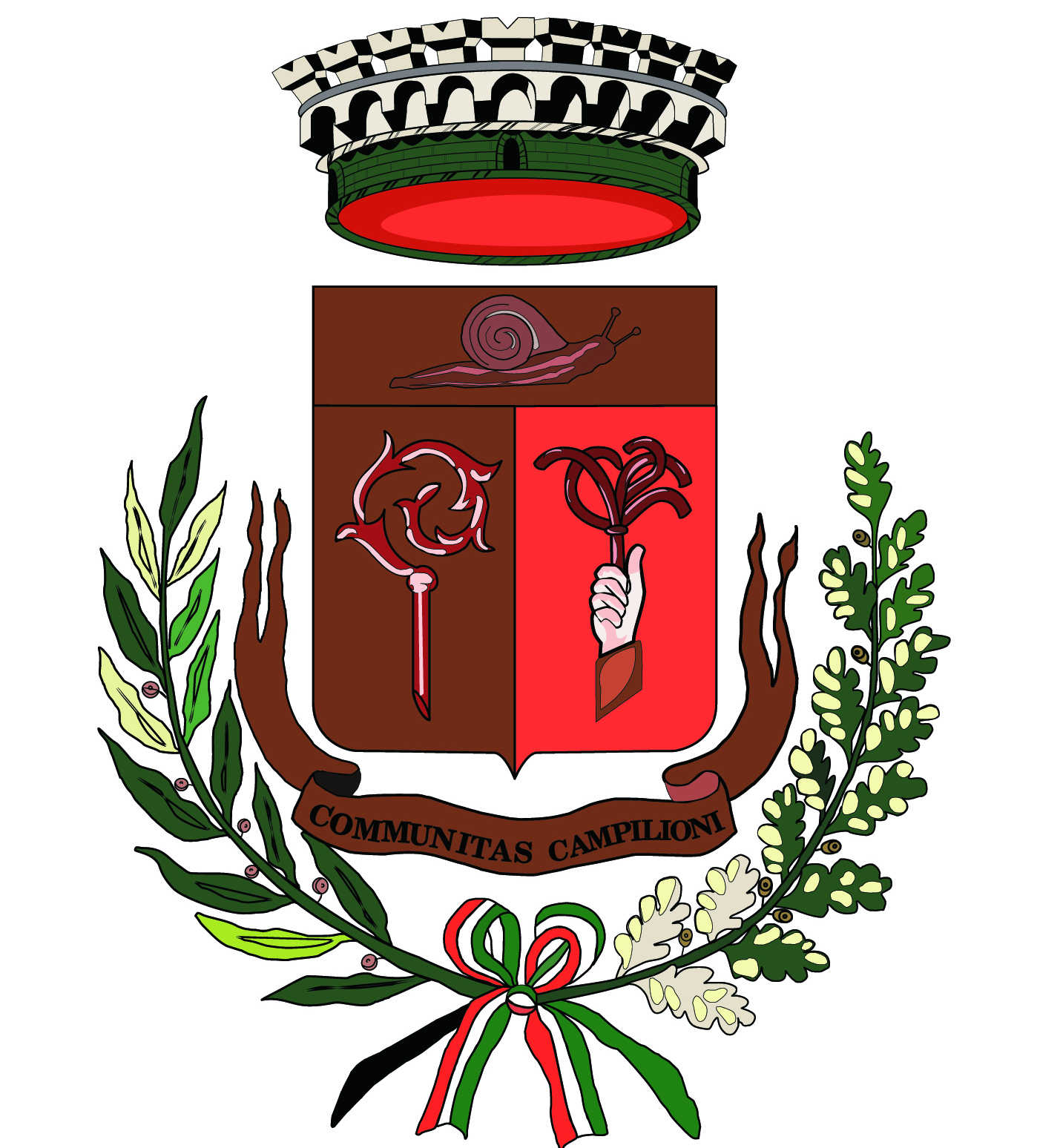 